Pers-Jussy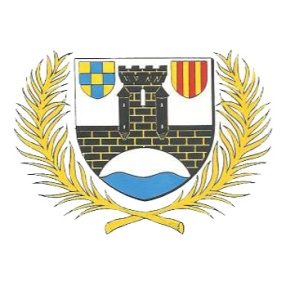 Service Enfance JeunesseTARIFS rentrée Septembre 2019-2020Inscription Annuelle de 15€ pour les enfants fréquentant un de ces accueilsTARIFS Accueils périscolaires et vacancesTARIFS Accueils périscolaires et vacancesTARIFS Accueils périscolaires et vacancesTARIFS Accueils périscolaires et vacancesQuotientHeure PériscolaireMatin ou 1 heure le soir/ 2 heures le soirAccueil de loisirsScolarisé ou habitant Pers-JussyJour/Semaine/Semaine 4jAccueils de loisirsHors communeJour/Semaine/Semaine 4jEntre 0 et 5001.90/3.0012/45/3718/70/57De 501 à 8002.05/3.3015/60/4521/85/63De 801 à 12002.30/3.8018/70/6524/95/88De 1201 à 16002.50/4.0021/85/7527/105/92De 1601 à 20002.65/4.2026/105/9131/125/108De 2001 à 25002.80/4.6029/115/10135/140/1252501 et plus2.95/4.9032/125/11738/150/135Les semaines de 4 jours sont les semaines comprenant un jour fériéLes semaines de 4 jours sont les semaines comprenant un jour fériéLes semaines de 4 jours sont les semaines comprenant un jour fériéLes semaines de 4 jours sont les semaines comprenant un jour fériéTARIFS accueil de loisirs PAI nécessitant l’apport d’un repasTARIFS accueil de loisirs PAI nécessitant l’apport d’un repasTARIFS accueil de loisirs PAI nécessitant l’apport d’un repasQuotientScolarisé ou habitant Pers-JussyJour/Semaine/Semaine 4jHors communeJour/Semaine/Semaine 4jEntre 0 et 5008/30/2214/54/44De 501 à 80011/44/3317/69/51De 801 à 120014/55/5020/79/73De 1201 à 160017/69/6123/89/78De 1601 à 200022/89/7727/109/94De 2001 à 250025/99/8731/124/1112501 et plus28/109/10334/134/121Les semaines de 4 jours sont les semaines comprenant un jour fériéLes semaines de 4 jours sont les semaines comprenant un jour fériéLes semaines de 4 jours sont les semaines comprenant un jour fériéTarifs Centre de Loisirs du MercrediTarifs Centre de Loisirs du MercrediTarifs Centre de Loisirs du MercrediTarifs Centre de Loisirs du MercrediQuotient½ journée sans repas½ journée avec repasJournée complèteEntre 0 et 5005 €7 €8 €De 501 à 8007 €9.50 €11 €De 801 à 12009 €12.50 €14 €De 1201 à 160011 €16 €17 €De 1601 à 200013 €18.50 €22 €De 2001 à 250015 €21 €25 €2501 et plus17 €22.50 €28 €